OBS: - NÃO MODIFICAR O TAMANHO E AS CORES DA GRADE DE HORÁRIOS.          - EM CASO DE MESTRANDO OU DOUTORANDOS, MODIFICAR DE GRADUAÇÃO PARA MESTRADO OU DOUTORADO.          - SE OUVER ALGUM HORÁRIO A MAIS ESPECÍFICO DE ALGUMA OUTRA ATIVIDADE NÃO ESQUECER DE FAZER LEGENDA DA MESMA.	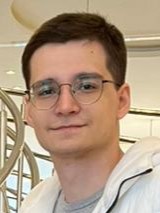 CENTRO DE CIÊNCIAS TECNOLÓGICAS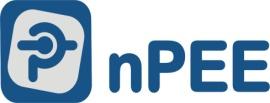 DEPARTAMENTO DE ENGENHARIA ELÉTRICACENTRO DE CIÊNCIAS TECNOLÓGICASDEPARTAMENTO DE ENGENHARIA ELÉTRICACENTRO DE CIÊNCIAS TECNOLÓGICASDEPARTAMENTO DE ENGENHARIA ELÉTRICACENTRO DE CIÊNCIAS TECNOLÓGICASDEPARTAMENTO DE ENGENHARIA ELÉTRICACENTRO DE CIÊNCIAS TECNOLÓGICASDEPARTAMENTO DE ENGENHARIA ELÉTRICACENTRO DE CIÊNCIAS TECNOLÓGICASDEPARTAMENTO DE ENGENHARIA ELÉTRICACENTRO DE CIÊNCIAS TECNOLÓGICASDEPARTAMENTO DE ENGENHARIA ELÉTRICACENTRO DE CIÊNCIAS TECNOLÓGICASDEPARTAMENTO DE ENGENHARIA ELÉTRICACENTRO DE CIÊNCIAS TECNOLÓGICASDEPARTAMENTO DE ENGENHARIA ELÉTRICANOME:Lucca Boeing CostaLucca Boeing CostaLucca Boeing CostaLucca Boeing CostaORIENTADOR:ORIENTADOR:Sérgio Vidal Garcia OliveiraSérgio Vidal Garcia OliveiraCURSO:Engenharia ElétricaEngenharia ElétricaEngenharia ElétricaEngenharia ElétricaEngenharia ElétricaEngenharia ElétricaEngenharia ElétricaEngenharia ElétricaPROJETO:TCC – Modelagem e técnicas de controle de conversor estático CC-CCTCC – Modelagem e técnicas de controle de conversor estático CC-CCTCC – Modelagem e técnicas de controle de conversor estático CC-CCTCC – Modelagem e técnicas de controle de conversor estático CC-CCTCC – Modelagem e técnicas de controle de conversor estático CC-CCTCC – Modelagem e técnicas de controle de conversor estático CC-CCTCC – Modelagem e técnicas de controle de conversor estático CC-CCTCC – Modelagem e técnicas de controle de conversor estático CC-CCHORÁRIOSEGUNDASEGUNDATERÇAQUARTAQUINTAQUINTASEXTASEXTASÁBADO07:30 – 08:2008:20 – 09:1009:20 – 10:1010:10 – 11:0011:00 – 11:5011:50 – 12:4013:30 - 14:20LAM1LAM114:20 - 15:10LAM1LAM1STE0001nPEEnPEEnPEEnPEE15:20 - 16:10nPEEnPEESTE0001LAM1LAM1nPEEnPEE16:10 - 17:00nPEEnPEESTE0001LAM1LAM1nPEEnPEE17:00 – 17:50ACE1ACE1EMA1ACE1PSE1PSE1EMA1EMA118:10 - 19:00ACE1ACE1EMA1ACE1PSE1PSE1EMA1EMA119:00 – 19:50PSE1GEN0001GEN0001GEN000119:50 – 20:40PSE1GEN0001GEN0001GEN000120:40 – 21:3021:30 – 22:20GraduaçãoDisciplinas referente a graduaçãonPEEHorário reservado para Pesquisa/ Trabalho